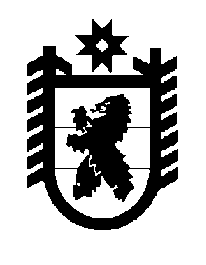 Российская Федерация Республика Карелия    ПРАВИТЕЛЬСТВО РЕСПУБЛИКИ КАРЕЛИЯРАСПОРЯЖЕНИЕот  10 октября 2014 года № 639р-Пг. Петрозаводск В соответствии со статьей 9 Градостроительного кодекса Российской Федерации, статьями 13 и 15 Федерального закона от 21 декабря                  2004 года № 172-ФЗ «О переводе земель или земельных участков из одной категории в другую», на основании ходатайства Горбачева Вячеслава Владимировича осуществить перевод земельного участка, имеющего кадастровый номер 10:20:0064702:683,  площадью 10023 кв. м (местоположение: Республика Карелия,  Прионежский район, район                      с. Деревянное), из состава земель запаса в земли промышленности, энергетики, транспорта, связи, радиовещания, телевидения, информатики, земли для обеспечения космической деятельности, земли обороны, безопасности и земли иного специального назначения.           ГлаваРеспублики  Карелия                                                             А.П. Худилайнен